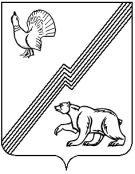 АДМИНИСТРАЦИЯ ГОРОДА ЮГОРСКАХанты-Мансийского автономного округа – Югры ПОСТАНОВЛЕНИЕот_28 август 2013  									               №_2305 О внесении изменений в постановление администрации города Югорска от 13.01.2011 № 16В целях эффективного исполнения мероприятий долгосрочной целевой программы «Дополнительные меры социальной поддержки и социальной помощи отдельным категориям граждан, проживающим в городе Югорске на 2011 – 2013 годы и на период до 2015 года»:1. Внести в постановление администрации города Югорска от 13.01.2011 № 16                «О создании Комиссии по распределению средств Программы» (с изменениями от 21.10.2011    № 2292, от 21.11.2011 № 2630, от 22.08.2012 № 2074) следующие изменения: 1.1. Абзац 2,3 в подпункте 2.1.6 раздела 2 «Порядок обращения в Комиссию и условия предоставления мер социальной поддержки и социальной помощи для отдельных категорий граждан» приложения 1 к постановлению изложить в следующей редакции:«Частичное возмещение расходов категориям граждан, указанным в п.п. 2.1.6 производится по следующим видам работ: выполнение строительно-монтажных работ                        по прокладке подводящего газопровода к жилому помещению от уличного газопровода до крана на стоянке дома или газорегуляторного пункта, по прокладке наружного газопровода от крана на стоянке дома или газорегуляторного пункта до ввода в жилое помещение, внутридомового газопровода от ввода в жилое помещение до газопотребляющего аппарата, по установке газорегуляторного пункта, по врезке подводящего газопровода в уличный газопровод (в случае подвода к жилым помещениям газопровода среднего давления), монтаж и приобретение отопительного газового котла, по подключению газопотребляющих установок, пневматическому испытанию, наладке газового оборудования. Рассмотрение вопроса частичного возмещения расходов на газификацию производится только при наличии подводящих газопроводов.Размер частичного возмещения расходов определяется комиссией индивидуально, но не может превышать 30 000 (тридцать тысяч) рублей.».2. Опубликовать настоящее постановление в газете «Югорский вестник» и разместить на официальном сайте администрации города Югорска.3. Настоящее постановление вступает в силу после его официального опубликования в газете «Югорский вестник».Глава администрации города Югорска                                                                                                                  М.И. Бодак